Приложение 1к рабочей программе воспитания на 2021-2024гг.Рассмотрено и принято:на заседании Педагогического совета МКДОУ д/с№4 с.АрзгирПротокол №1 от «31» августа 2021 годаУтверждено:Заведующий МКДОУ д/с№4 с.Арзгир 	   М.П.Федосова Приказ от «31» августа 2021 года №   85/2-одКАЛЕНДАРНЫЙ ПЛАН ВОСПИТАТЕЛЬНОЙ РАБОТЫМКДОУ  д/с№4 с. Арзгир на 2021-2024 гг. СрокпроведенияРанний возрастМодуль «Волонтерское движение» Младший возраст	Средний возрастСтарший возраст	ПодготовительныйвозрастСентябрьБеседа «Что такое хорошо, что такое плохо?»Беседа «Кто такие волонтеры?»Посвящение в волонтерыПосвящение в волонтерыПосвящение в волонтерыБеседа на тему: «Что такое добро?», «Где живёт доброта?», «Что значит добрый человек?», «Легко ли быть добрым?», «Как поделиться добротой?», «Почему добро побеждает зло?», «Как сохранить добро»ОктябрьБеседа «Бабушки и дедушки»Беседа «Наша дружная семья»Изготовление подарков к празднику «День пожилого человека»Изготовление подарков к празднику «День пожилого человека»Изготовление подарков к празднику «День пожилого человека»Дидактические игры: «Чем я могу помочь...», «Что было бы, если бы», «Хорошо-плохо›НоябрьБлаготворительная акция «Усы, лапы, хвост!» (помощь фонду бездомных животных)Благотворительная акция«Усы, лапы, хвост!» (помощь фонду бездомных животных)Благотворительная акция«Усы, лапы, хвост!» (помощь фонду бездомных животных)Благотворительная акция «Усы, лапы, хвост!» (помощь фонду бездомных животных)Благотворительная акция «Усы, лапы, хвост!» (помощь фонду бездомных животных)Беседа «Братья наши меньшие», Театрализованное представление «Как муравьишка домой спешил»ДекабрьБлаготворительная акция «Помощники святителя Николая Чудотворца»Благотворительная акция«Помощники святителя Николая Чудотворца»Благотворительная акция«Помощники святителя Николая Чудотворца»Благотворительная акция «Помощники святителя Николая Чудотворца»Благотворительная акция «Помощники святителя Николая Чудотворца»Слушание песен: «Будьте добры!» - автор текста Санин А., композитор Флярковский А., «Дорога добра» - автор текста Энтин Ю., композитор Минков М.Январь Февраль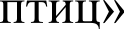 «Кормушка для птиц»«Книжки-малышки»Акция «Покорми птиц» Акция «Подари книгу»Акция «Покорми птиц» Акция «Подари книгу»Акция «Покорми птиц» Акция «Подари книгу»Акция «ПокормиАкция «Подари книгу»Модуль «Трудовое воспитание и ранняя профориентация»Модуль «Трудовое воспитание и ранняя профориентация»Модуль «Трудовое воспитание и ранняя профориентация»Модуль «Трудовое воспитание и ранняя профориентация»Модуль «Трудовое воспитание и ранняя профориентация»Модуль «Трудовое воспитание и ранняя профориентация»Модуль «Трудовое воспитание и ранняя профориентация»СрокпроведенияФормы работыРанний возрастМладший возрастСредний возрастСтарший возрастПодготовительныйвозрастСентябрьБеседаБеседа «Всему свое место»«В гостях у Мойдодыра»«Разговор о профессиях»Почему родители ходят на работу?Все работы хорошиОктябрьТрудовые порученияПривлечение детей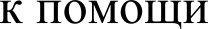 воспитателюУбираем игрушкиТруд в уголке природыПомоги накрыть наСТОЛУборка на участкеНоябрьНаблюдение заТ]Э ДОМ ВЗ]ЭОСЛЫХНаблюдение заТ]Э ДОМ НЯНИНаблюдение заТ]Э ДОМ ДВО]ЭНИК Наблюдение за трудом дворникаНаблюдение за трудом кастеляншиНаблюдение за трудом медсестрыНоябрьДидактические игры«Кто что делает?»Чудесный мешочек«Кому что нужно для работы»Чудесный мешочек«Кому что нужно для работы»Лото «Профессии»ДекабрьЭкскурсияКто работаетв нашей группе?Кто работает в детском саду?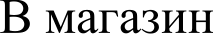 В Сбербанк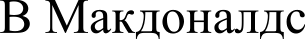 Январь  Дидиктисеские игры Кто работает на кухне?    Чудесный мешочек«Кому что нужно для работы»Почему родители ходят на работу?  Профессии  в ДОУ  Путешествие в мир профессийФевраль Наблюдение за трудом младшего воспитателя Кто готовит обеды?Почему родители ходят на работу? Профессии бабушек и дедушек    Чтение   « Кем быть»  Кем я буду, когда вырасту??? беседа- рассуждениеМартФотовыставка«Кем работают наши мамы»«Профессии моей семьи»«Профессии моей семьи»«Профессии моей семьи»«Профессии моей семьи»МартЛитературнаяFOCTИH ilЯ«Стихи о профессиях»«Стихи о профессиях»«Стихи о профессиях»«Стихи о профессиях»«Стихи о профессиях»АпрельПросмотр мультфильмов, развивающих видео«Кем быть?»«Три кота» - сборник серий оПрофессиях«Почему родители работают?» Навигатум«Каллейдоскоп профессий» Навигатум«Кем стать?» НавигатумАпрельТеатрализованная деятельность«Парад профессий»«Кем ты в жизни хочешь стать?»МайТематические мероприятияМузыкальное развлечение«День труда»Музыкальное развлечение «День труда»Музыкальное развлечение «День труда»Музыкальное развлечение «День труда»Музыкальное развлечение «День труда»МайЧтение художественной литературы: С. Михалков «А что у вас?», Джанни Родари «Чем пахнут ремесла?», Э. Успенский «25 профессий Маши Филипенко», В. Маяковский «Кем Быть?», И. Крылов «Стрекоза и муравей», К. Чуковский «Айболит», «Федорино гope», русские народные сказки «Крошечка-Хаврошечка», «Двенадцать месяцев», Ю. Тувим «Всё для всех»Чтение художественной литературы: С. Михалков «А что у вас?», Джанни Родари «Чем пахнут ремесла?», Э. Успенский «25 профессий Маши Филипенко», В. Маяковский «Кем Быть?», И. Крылов «Стрекоза и муравей», К. Чуковский «Айболит», «Федорино гope», русские народные сказки «Крошечка-Хаврошечка», «Двенадцать месяцев», Ю. Тувим «Всё для всех»Чтение художественной литературы: С. Михалков «А что у вас?», Джанни Родари «Чем пахнут ремесла?», Э. Успенский «25 профессий Маши Филипенко», В. Маяковский «Кем Быть?», И. Крылов «Стрекоза и муравей», К. Чуковский «Айболит», «Федорино гope», русские народные сказки «Крошечка-Хаврошечка», «Двенадцать месяцев», Ю. Тувим «Всё для всех»Чтение художественной литературы: С. Михалков «А что у вас?», Джанни Родари «Чем пахнут ремесла?», Э. Успенский «25 профессий Маши Филипенко», В. Маяковский «Кем Быть?», И. Крылов «Стрекоза и муравей», К. Чуковский «Айболит», «Федорино гope», русские народные сказки «Крошечка-Хаврошечка», «Двенадцать месяцев», Ю. Тувим «Всё для всех»Чтение художественной литературы: С. Михалков «А что у вас?», Джанни Родари «Чем пахнут ремесла?», Э. Успенский «25 профессий Маши Филипенко», В. Маяковский «Кем Быть?», И. Крылов «Стрекоза и муравей», К. Чуковский «Айболит», «Федорино гope», русские народные сказки «Крошечка-Хаврошечка», «Двенадцать месяцев», Ю. Тувим «Всё для всех»Чтение художественной литературы: С. Михалков «А что у вас?», Джанни Родари «Чем пахнут ремесла?», Э. Успенский «25 профессий Маши Филипенко», В. Маяковский «Кем Быть?», И. Крылов «Стрекоза и муравей», К. Чуковский «Айболит», «Федорино гope», русские народные сказки «Крошечка-Хаврошечка», «Двенадцать месяцев», Ю. Тувим «Всё для всех»ІЮНЬСюжетно-ролевые ИГ Ы«Семья» сюжет«Уборка наК	He«Магазин»«Птицефабрика»Туристическое агентство «ОгниОВОЛЖЬЯ НТуристическое агентство «ОгниОВОЛЖЬЯ IïИюльТрудовые порученияПоливаем цветникКормление птицУборка в песочницеУборка на участкеУборка на участкеАвгустПродуктивная деятельностьСоздание альбома«Кем работают наши мамы»Создание альбома«Кем работают наши мамы»Создание лэпбука по«Профессии моей семьи»Создание лэпбука«Профессии моего города»Создание лэпбука«Профессии моего города»Модуль «Патриотическое воспитание»Модуль «Патриотическое воспитание»Модуль «Патриотическое воспитание»Модуль «Патриотическое воспитание»Модуль «Патриотическое воспитание»Модуль «Патриотическое воспитание»Срок проведенияРанний возрастМладший возрастСредний возрастСтарший возрастПодготовительныйВозрасТСентябрьСюжетно — ролевая игра«Моя семья»Сюжетно — ролевая игра«Моя семья»Сюжетно — ролевая игра«Моя семья»Виртуальная экскурсия «С чего начинается Родина?»Виртуальная экскурсия «С чего начинается Родина?»СентябрьРазвлечение «Праздник дружной семьи».Развлечение «Праздник дружной семьи».Развлечение «Праздник дружной семьи».Развлечение «Семья — дороже всего»Развлечение «Семья дороже всего»ОктябрьДидактическая игра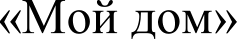 Дидактическая игра«Мой адрес»Дидактическая игра«Мой адрес»Виртуальная экскурсия в краеведческий музей г.Энгельс «История возникновения родного города Энгельс»Игра-путешествие по родному городу«Город, в котором я живу»ОктябрьМой город — ЭнгельсНародные игры, фольклорОформление фотовыставки «Мои бабушка и дедушка»Мой город — Энгельс Народные игры, фольклорОформление фотовыставки«Мои бабушка и дедушка»Мой город — ЭнгельсНародные игры, фольклорОформление фотовыставки «Мои бабушка и дедушка»«Памятники и достопримечательности]ЗОДНОГО ГО]ЭОДННОформление фотовыставки «Мои бабушка и дедушка»к Международному Дню пожилого человека«Великие люди вИGТО]ЗИИ ]ЭОДНОГОгорода»Оформление фотовыставки «Мои бабушка и дедушка»к Международному Дню пожилого человекаНоябрьФестиваль творчества«Мы едины- и непобедимы» (декламация, вокал,Фестиваль творчества «Мы едины- и непобедимы» (декламация, вокал, хореография, рисунки)Фестиваль творчества«Мы едины- и непобедимы» (декламация, вокал,Фестиваль творчества«Сила России — в единстве народов» (декламация, вокал, хореография,Фестиваль творчества «Сила России — в единстве народов»рисунки)хореография, рисунки)рисунки)(декламация, вокал, хореография, рисунки)Оформление экспозиции фотографий«День матери»«Моя Родина — Россия»Оформление экспозиции фотографий «День матери»«Моя Родина — Россия»Оформление экспозиции фотографий«День матери»«Моя Родина — Россия»Оформление экспозиции рисунков и фотографий«Сердце матери лучше солнца греет»«Моя Родина — Россия», «Сердце матери лучше солнца греет»Оформление экспозиции рисунков ифотографийДекабрьОформление уголка группы на тему «В гостях у бабушки Арины»«Русский народныйКОСТЮМЫДидактическая игра«Украсим костюм»«Русский народныйКОСТЮМ НДидактическая игра«Украсим костюм»«Как жили наши предки» Посещение «избы»«Как жили наши предки» Посещение«избы»ДекабрьНародные игры, фольклор«Праздники на Руси» Народные игры, фольклор«Культура и традиции русского народа»«Праздники на Руси»Народные игры, фольклор«Культура и традиции русского народа»«Праздники на Руси» Народные игры, фольклор«Культура и традиции русского народа»«Праздники на Руси»Народные игры, фольклорЯнварьФотоотчет о проведении новогодних праздников в детском саду и семье.Фотоотчет о проведении новогодних праздников в детском саду и семье.Фотоотчет о проведении новогодних праздников в детском саду и семье.Фотовыставка о проведении новогодних праздников.Фотовыставка о проведенныхНОВОГОДНИХ П]Э tЗДНИКОВ.Театрализованное представление для детей«Русские народные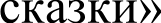 «Дымковская игрушка» Оформление выставки«Мастера земли русской»«День знаний о промыслах России»Оформление выставки«Мастера земли русской»«День знаний о промыслах России»Оформление выставки«Мастера земли русской»«День знаний о промыслах России»Оформление выставки«Мастера земли русской»ФевральСюжетно —ролевая игра«Наш любимый детский сад»«Народы нашей страны»Дидактическая игра«Народы России»«Народы нашей страны»Дидактическая игра«Народы России»«Мир вокруг нас»Беседа о разных странах и их жителях.Дидактические игры: «Кто в какой стране живет»,«Иностранец».«Мир вокруг нас»Беседа о разных странах и их жителях.Дидактические игры:«Кто в какой стране живет»ФевральПраздник «Мы — солдаты» стихиПраздник «Будем в армииGЛ	ИТЬ ... Н СТИХИ,  ПeCHИ,фотографииПраздник «Будем в армии служить...» стихи, песни, фотографииПраздник «Наша Армия родная» стихи, песни, фотографииПраздник «Наша Армия родная» стихи, песни, фотографииМарт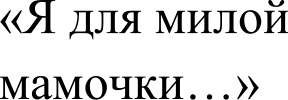 Стихи, песни Праздник 8 Марта«Наши мамы и бабушки»Изготовление альбома Стихи, песниПраздник 8 Марта«Наши мамы ибабушки»Изготовление альбома Стихи, песниПраздник 8 Марта«Мамочка любимая»Изготовление альбома Стихи, песниПраздник 8 Марта«Мамочка любимая»Изготовление сувениров к 8 Марта (подарки мамам и бабушкам)Стихи, песни Праздник 8 Марта«Путешествие вдеревню»Виртуальная экскурсия«Люби и знай родной свой край»Викторина «Назови сказки»«Люби и знай родной свой край»Викторина «Назови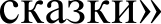 «Люби и знай родной свой край»Конкурс знатоков родного края«Люби и знай родной свой край»Конкурс знатоков родного краяАпрель«День космонавтики»Просмотр мультфильма«День космонавтики» Просмотр мультфильма«День космонавтики»Экскурсия на место приземления Ю.Гагарина«День космонавтики»Экскурсия на место приземления Ю.Гагарина«День космонавтики»Экскурсия на место приземления Ю.ГагаринаАпрельКонкурс проектов«Парки и скверы города»Конкурс проектов «Парки и скверы города»Конкурс проектов«Природа России»Конкурс проектов«Природные богатства России»Конкурс проектов«Природные богатства России»МайПраздник«День Победы»«Их подвигамгордятся внуки»«Бессмертныйполк»Праздник«День Победы»«Их подвигамГО]ЭДЯТСЯ BH	ИНЛитературные чтения«Бессмертный полк»Праздник«День Победы»«Их подвигам гордятся внуки» Литературные чтения«Бессмертный полк»Праздник«День Победы»«Их подвигам гордятся внуки» «Панорамы боевых действий» - моделирование«Бессмертный полк»Праздник«День Победы»«Их подвигам гордятся внуки»«Панорамы боевых действий» - моделирование«Бессмертный полк»«Приглашаем в гости к нам»Игра — упражнение«Вежливое обращение к гостям»«Приглашаем в гости к нам»Игра — упражнение«Вежливое обращение к гостям»«Люди, прославившие Россию»Викторина«Люди, прославившие Россию»Викторина«Люди, прославившие Россию»ВикторинаИюньСпортивное развлечение «День России»Спортивное развлечение«День России»Спортивное развлечение «День России»Спортивное развлечение«День России»Спортивное развлечение «День России»ИюльПраздник «Мама, папа, Я—  наша дружная семьяПраздник «Мама, папа, Я — наша дружная семьяПраздник «День семьи»Праздник «День семьи»Праздник «День семьи»АвгустКонкурс детского творчества «День города»Конкурс детского творчества «День города»Конкурс детского творчества «День города»Конкурс детского творчества «День города»Конкурс детского творчества «День города»Модуль «Еонкурсное движение»СрокпроведенияРанний возрастМладший возрастСредний возрастСтарший возрастПодготовительныйвозрастСентябрьФото-конкурс«Как я провел лето»Фото-конкурс«Как я провел лето»Фото-конкурс«Как я провел лето»Фото-конкурс«Как я провел лето»Фото-конкурс«Как я провел лето»ОктябрьКонкурс детского творчества «Осенняя фантазия»Конкурс детского творчества«Осенняя фантазия»Конкурс детского творчества «Осенняя фантазия»Конкурс детского творчесті«Осенняя фантазия»Конкурс детского творчества «Осенняя фантазия»НоябрьКонкурс чтецов«Разукрасим мир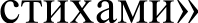 Конкурс чтецов«Разукрасим мир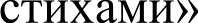 Конкурс чтецов «В единстве наша сила»Конкурс чтецов «В единстве наша сила»Конкурс чтецов «В единстве наша сила»ДекабрьКонкурс на лучшуюНОВОГОДНЮЮ ИГ]Э	К«Мастерская Деда Мороза»Конкурс на лучшуюНОВОГОДНЮЮ ИГQ	К«Мастерская Деда Мороза»Конкурс на лучшуюНОВОГОДНЮЮ  ИГQ	К«Мастерская Деда Мороза»Конкурс на лучшуюНОВОГОДНЮЮ  ИГQ	К«Мастерская Деда Мороза»Конкурс на лучшуюНОВОГОДНЮЮигрушку«Мастерская Деда Мороза»ЯнварьФестиваль конструированияФестиваль конструированияФестивальKOHCTQ	]ЭОВ£tНИЯКонкурс детскоготворчества «Вдохновение- Зима»Конкурс детского творчества«Вдохновение-Зима»ФевральКонкурс детскихрИсункоВ«Папа может всё!»Конкурс детских рисунков«Папа может всё!»Конкурс детскихрИсункоВ«Папа может всё!»Конкурс детских рисунков«Папа может всё!»Конкурс детскихрИсункоВ«Папа может всё!»МартКонкурс «Красота Божьего мира»Конкурс «Красота Божьего мира»Конкурс «Красота Божьего мира»Конкурс «Красота Божьего мира»Конкурс «Красота Божьего мира»АпрельКонкурс детского творчества«KocмoSTAR»Конкурс детского творчества «KocмoSTAR»Конкурс детского творчества«KocмoSTAR»Конкурс детского творчества «KocмoSTAR»Конкурс детского творчества«KocмoSTAR»Май«День Победы»«Мы — наследники Победы»«Мы — наследники Победы»«Май. Весна. Победа»«Май. Весна. Победа»ИюньКонкурс рисунков на асфальте«Разноцветные ладошки»Конкурс рисунков на асфальте «Разноцветные ладошки»Конкурс рисунков на асфальте «Разноцветные ладошки»Конкурс рисунков на асфал«Разноцветные ладошки»Конкурс рисунков на асфальте«Разноцветные ладошки»ИюльФото-конкурс«СУПЕР-семейка»Фото-конкурс«СУПЕР-семейка»Фото-конкурс«СУПЕР-семейка»Фото-конкурс«СУПЕР-семейка»Фото-конкурс«СУПЕР-семейка»АвгустУчастие в конкурсе ко Дню города «Энгельс- мой любимый город»Участие в конкурсе ко Дню города «Энгельс-мой любимый город»Участие в конкурсе ко Дню города «Энгельс- мой любимый город»Участие в конкурсе ко Дню города «Энгельс-мой любимый город»Участие в конкурсе ко Дню города«Энгельс-мой любимый город»Чтение сказок: «Два жадных медвежонка», «Искорки добра», В. А. Сухомлинский — «Скупой», В. Катаев «Цветик — семицветик», В. Митт — «Шарик в окошке», Е. Кошевая — «Мой сын», С. Маршак — «Ежели вы вежливы»Чтение сказок: «Два жадных медвежонка», «Искорки добра», В. А. Сухомлинский — «Скупой», В. Катаев «Цветик — семицветик», В. Митт — «Шарик в окошке», Е. Кошевая — «Мой сын», С. Маршак — «Ежели вы вежливы»Чтение сказок: «Два жадных медвежонка», «Искорки добра», В. А. Сухомлинский — «Скупой», В. Катаев «Цветик — семицветик», В. Митт — «Шарик в окошке», Е. Кошевая — «Мой сын», С. Маршак — «Ежели вы вежливы»Чтение сказок: «Два жадных медвежонка», «Искорки добра», В. А. Сухомлинский — «Скупой», В. Катаев «Цветик — семицветик», В. Митт — «Шарик в окошке», Е. Кошевая — «Мой сын», С. Маршак — «Ежели вы вежливы»Чтение сказок: «Два жадных медвежонка», «Искорки добра», В. А. Сухомлинский — «Скупой», В. Катаев «Цветик — семицветик», В. Митт — «Шарик в окошке», Е. Кошевая — «Мой сын», С. Маршак — «Ежели вы вежливы»МартБеседа «Что такоедобро»«Марафон добрых дел»«Марафон добрых дел»«Марафон добрых дел»«Марафон добрыхдел»МартЧтение художественной литературы: В. Осеева: «Что легче?», «Просто старушка», «Сыновья», «Навестила», «Волшебное слово». Л. Кон — «Друг», Э. Успенский — «Крокодил Гена и его друзья»Чтение художественной литературы: В. Осеева: «Что легче?», «Просто старушка», «Сыновья», «Навестила», «Волшебное слово». Л. Кон — «Друг», Э. Успенский — «Крокодил Гена и его друзья»Чтение художественной литературы: В. Осеева: «Что легче?», «Просто старушка», «Сыновья», «Навестила», «Волшебное слово». Л. Кон — «Друг», Э. Успенский — «Крокодил Гена и его друзья»Чтение художественной литературы: В. Осеева: «Что легче?», «Просто старушка», «Сыновья», «Навестила», «Волшебное слово». Л. Кон — «Друг», Э. Успенский — «Крокодил Гена и его друзья»Чтение художественной литературы: В. Осеева: «Что легче?», «Просто старушка», «Сыновья», «Навестила», «Волшебное слово». Л. Кон — «Друг», Э. Успенский — «Крокодил Гена и его друзья»МартИзготовление листовок «Берегите воду!» (22 марта Всемирный день воды)Изготовление листовок «Берегите воду!» (22 марта Всемирный день воды)Изготовление листовок «Берегите воду!» (22 марта Всемирный день воды)Изготовление листовок «Берегите воду!» (22 марта Всемирный день воды)Изготовление листовок «Берегите воду!» (22 марта Всемирный день воды)Апрель«Чистые дорожки»Акция «Каждую соринку — в корзинку!»Акция «Каждую соринку — в корзинку!»Акция «Каждую соринку — в корзинку!»Акция «Каждую соринку — в корзинку!»АпрельАкции «Посади дереБесево», тематическое занятие «Д да «Как беречь природу?»ень Земли»МайКонсультации в родительском уголке«Как рассказать ребенку о Дне Победы»Создание семейного альбома«Будем память по жизни чтить»Акция «Ветеран живет рядом»Уборка территории возле памятника«Верным сынам Отечества»Уборка территории возле памятника«Верным сынам Отечества»МайУчастие в акции «Бессмертный полк», «Окно Победы», «Георгиевская ленточка»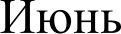 «Утро радостных встреч»«Утро радостных встреч»Волонтеры в гостях у малышейВолонтеры в гостях у малышейВолонтеры в гостях у малышейУчастие в семейном флэшмобе «Зеленоелето»ИюльУчастие в проекте«Эколята-дошколята»Участие в проекте«Эколята-дошколята»Участие в проекте«Эколята-дошколята»Участие в проекте«Эколята-дошколята»Участие в проекте«Эколята-дошколята»АвгустАкция для родителей«Пристегни самое дорогое!»Выпуск листовок«Внимание, пешеход!»Выпуск листовок«Внимание, водитель!»Выпуск листовок«Правила дорожные знать каждому положено»Выпуск листовок«Правила дорожные знать каждому положено»Модуль «Основы здорового образа жизни»Модуль «Основы здорового образа жизни»Модуль «Основы здорового образа жизни»Модуль «Основы здорового образа жизни»Модуль «Основы здорового образа жизни»Модуль «Основы здорового образа жизни»СрокпроведенияРанний возрастМладший возрастСредний возрастСтарший возрастПодготовительныйвозрастСентябрьКонсультация для родителей «Здоровый образ жизни в семье»Беседа «Чумазый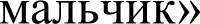 Беседа «Чумазый мальчик»Беседа «Я и моё тело»Беседа «Личная гигиена»Беседа «Режим дня», «Вредные привычки»СентябрьЧтение художественной литературы Г. Зайцев «Дружи с водой», К. Чуковский «Мойдодыр», А. Барто «Девочка чумазая», 3. Бяльковская «Юля — чистюля», 3. Александрова «Купание», потешки «Водичка-водичка», «Расти коса до пояса»Чтение художественной литературы Г. Зайцев «Дружи с водой», К. Чуковский «Мойдодыр», А. Барто «Девочка чумазая», 3. Бяльковская «Юля — чистюля», 3. Александрова «Купание», потешки «Водичка-водичка», «Расти коса до пояса»Чтение художественной литературы Г. Зайцев «Дружи с водой», К. Чуковский «Мойдодыр», А. Барто «Девочка чумазая», 3. Бяльковская «Юля — чистюля», 3. Александрова «Купание», потешки «Водичка-водичка», «Расти коса до пояса»Чтение художественной литературы Г. Зайцев «Дружи с водой», К. Чуковский «Мойдодыр», А. Барто «Девочка чумазая», 3. Бяльковская «Юля — чистюля», 3. Александрова «Купание», потешки «Водичка-водичка», «Расти коса до пояса»Чтение художественной литературы Г. Зайцев «Дружи с водой», К. Чуковский «Мойдодыр», А. Барто «Девочка чумазая», 3. Бяльковская «Юля — чистюля», 3. Александрова «Купание», потешки «Водичка-водичка», «Расти коса до пояса»СентябрьИгровая ситуация«Научим Мишку умываться»Игровая ситуация «В гостях у Мойдодыра»Игровая ситуация «Как привести себя в порядок»Сюжетно-ролевая игра«Аптека»Сюжетно ролевая игра «Больница», сюжет «УGTOMilTOЛOГilHОктябрьПодвижная игра«Воробышки и автомобиль»Подвижная игра«Красный,желтый, зеленый»Подвижная игра«Красный,желтый,зеленый»Подвижная игра «Ксвоим знакам»Подвижная игра «К своим знакам»ОктябрьИгровая ситуация«Помоги зайке перейти дорогу»Игровая ситуация «Помоги зайке перейти дорОгуНИгровая ситуация «Едем в автобусе»Игровая ситуация«Однажды на улице»Игровая ситуация«Я пешеход ипассажир»НоябрьСпортивное развлечение «Мама, папа, я - спортивная семья!»Спортивное развлечение«Мама, папа, я - спортивная семья!»Спортивное развлечение«Мама, папа, я спортивная семья!»Спортивное развлечение«Мама, папа, я спортивная семья!»Спортивное развлечение «Мама, папа, я - спортивная семья!»НоябрьДидактическая игра«Оденем куклу на прогулку»Дидактическая игра «Кому что нужно?»Дидактическая игра«Покажи правильно»Дидактическая игра«Если кто-то заболел»Дидактическая игра«Назови видспорта»ДекабрьЭкскурсия в медицинский кабинетЭкскурсия в медицинский кабинетЭкскурсия в медицинский кабинетЭкскурсия в медицинский кабинетЭкскурсия в медицинский кабинетДекабрьЧтение художественнойлитературы: К. Чуковский «Доктор Айболит», Е. Шкловский «Как лечили мишку», Т. Волгина «Два друга»ЯнварьИгровая ситуация«Можно - нельзя»Игровая ситуация«На игровой площадке»Игровая ситуация«Поведение с незнакомыми людьми»Игровая ситуация «Один дома»Игровая ситуация«Чрезвачайные ситуации на прогулке»ЯнварьЧтение художественной литературы: русская народная сказка «Волк и семеро козлят», А. Толстой «Буратино», С. Маршак «Сказка о глупом мышонке», К. Чуковский «Котауси и Мауси»Чтение художественной литературы: русская народная сказка «Волк и семеро козлят», А. Толстой «Буратино», С. Маршак «Сказка о глупом мышонке», К. Чуковский «Котауси и Мауси»Чтение художественной литературы: русская народная сказка «Волк и семеро козлят», А. Толстой «Буратино», С. Маршак «Сказка о глупом мышонке», К. Чуковский «Котауси и Мауси»Чтение художественной литературы: русская народная сказка «Волк и семеро козлят», А. Толстой «Буратино», С. Маршак «Сказка о глупом мышонке», К. Чуковский «Котауси и Мауси»Чтение художественной литературы: русская народная сказка «Волк и семеро козлят», А. Толстой «Буратино», С. Маршак «Сказка о глупом мышонке», К. Чуковский «Котауси и Мауси»ФевральЗагадки об овощах и фруктахБеседа «Овощи и фрукты — полезные для здоровья продукты»Дидактическая игра«Разложи на тарелках полезные продукты»Проектная деятельность«Где хранятся витамины?»Проектная деятельность «Где хранятся витамины?»ФевральОЭД «Посадка лука»ОЭД «Посадка лука»ОЭД «Посадка лука»ОЭД «Посадка лука»ОЭД «Посадка лука»ФевральПросмотр мультфильмовСмешарики «Азбука здоровья» серия «Правильное питание»МартБеседа «Спички не тронь, в спичках огонь»Беседа «Спички не тронь, в спичках огонь»Беседа «От чего происходят пожары?»Игровая ситуация «Если возник пожар?»Сюжетно-ролевая игра «Пожарные»МартТеатрализованная деятельностьТеатрализованная деятельностьТеатрализованная деятельностьИнсценировка произведения С. Маршака «Кошкин дом»Инсценировка произведения С. Маршака «КошкинДОМНЧтение художественной литературы: С. Маршак «Кошкин дом», Г. Цыферов ‹фил был на свете слоненок», Л. Толстой «Пожарные собаки», С. Михалков «Дядя Степа», Е. Хоринская «Спичка - невеличка»Чтение художественной литературы: С. Маршак «Кошкин дом», Г. Цыферов ‹фил был на свете слоненок», Л. Толстой «Пожарные собаки», С. Михалков «Дядя Степа», Е. Хоринская «Спичка - невеличка»Чтение художественной литературы: С. Маршак «Кошкин дом», Г. Цыферов ‹фил был на свете слоненок», Л. Толстой «Пожарные собаки», С. Михалков «Дядя Степа», Е. Хоринская «Спичка - невеличка»Чтение художественной литературы: С. Маршак «Кошкин дом», Г. Цыферов ‹фил был на свете слоненок», Л. Толстой «Пожарные собаки», С. Михалков «Дядя Степа», Е. Хоринская «Спичка - невеличка»Чтение художественной литературы: С. Маршак «Кошкин дом», Г. Цыферов ‹фил был на свете слоненок», Л. Толстой «Пожарные собаки», С. Михалков «Дядя Степа», Е. Хоринская «Спичка - невеличка»АпрельСоциальная акция «Дети не умеют летать!»Социальная акция «Дети не умеют летать!»Социальная акция «Дети не умеют летать!»Социальная акция «Дети не умеют летать!»Социальная акция «Дети не умеют летать!»АпрельДень ЗдоровьяДень ЗдоровьяДень ЗдоровьяДень ЗдоровьяДень ЗдоровьяАпрельЭкскурсия на городскойстадионЭкскурсия нагородской стадионМайПросмотр кукольного спектакля «Незнайка на улицах города»Просмотр кукольного спектакля «Незнайка на улицах города»Просмотр мультфильма«Смешарики», «Азбука безопасности»Викторина «Правила дорожные детям знать положено»Викторина«Правила дорожные детям знать положено»МайЧтение художественной литературы Г. Георгиев «Светофор», А. Северный «Светофор», О. Тарутин «Переход», С. Михалков «Дядя Степа милиционер»Чтение художественной литературы Г. Георгиев «Светофор», А. Северный «Светофор», О. Тарутин «Переход», С. Михалков «Дядя Степа милиционер»Чтение художественной литературы Г. Георгиев «Светофор», А. Северный «Светофор», О. Тарутин «Переход», С. Михалков «Дядя Степа милиционер»Чтение художественной литературы Г. Георгиев «Светофор», А. Северный «Светофор», О. Тарутин «Переход», С. Михалков «Дядя Степа милиционер»Чтение художественной литературы Г. Георгиев «Светофор», А. Северный «Светофор», О. Тарутин «Переход», С. Михалков «Дядя Степа милиционер»ИюньСпортивный праздник «Здравствуй, лето!»Спортивный праздник «Здравствуй, лето!»Спортивный праздник «Здравствуй, лето!»Спортивный праздник «Здравствуй, лето!»Спортивный праздник «Здравствуй, лето!»ИюньКонсультация для родителей «Лето прекрасное и опасное»Дидактическая игра	«Что где растёт?»Дидактическая игра«Съедобное - несъедобное›Беседа «Как вести себя на природе?»Беседа «Ядовитые растения»ИюльЛетняя школа безопасности «Защита от солнца»Летняя школа безопасности«Осторожно, насекомые!»Летняя школа безопасности «Осторожно, насекомые!»Летняя школа безопасности «Безопасность на воде»Летняя школа безопасности «Безопасность на воде»ИюльПросмотр мультфильмов Смешарики на воде, Спасик и его командаПросмотр мультфильмов Смешарики на воде, Спасик и его командаКонкурс рисунков «Школа светофорных наук»Конкурс рисунков «Школа светофорных наук»Конкурс рисунков «Школа светофорных наук»АвгустЛетняя школа безопасности «Безопасность на дороге»Летняя школа безопасности «Безопасность на дороге»Летняя школа безопасности «Безопасность на дороге»Экскурсия к перекрёсткуЭкскурсия к перекрёстку